АДМИНИСТРАЦИЯ КРАСНОСЕЛЬКУПСКОГО РАЙОНАПОСТАНОВЛЕНИЕ«11» марта 2024 г.                                                                               № 80-Пс. КрасноселькупО начале проведения голосования в 2024 году по отбору общественных территорий муниципального округа Красноселькупский район Ямало-Ненецкого автономного округа, подлежащих благоустройству в первоочередном порядкеВ соответствии с Порядком организации и проведения голосования по отбору общественных территорий муниципального округа Красноселькупский район Ямало-Ненецкого автономного округа, подлежащих благоустройству в первоочередном порядке, утверждённым постановлением Администрации Красноселькупского района от 04 апреля 2023 года № 78-П, руководствуясь Уставом муниципального округа Красноселькупский район Ямало-Ненецкого автономного округа, Администрация Красноселькупского района постановляет:1. Провести голосование по отбору общественных территорий муниципального округа Красноселькупский район Ямало-Ненецкого автономного округа, подлежащих благоустройству в первоочередном порядке:установить способ голосования в электронной форме в информационно-телекоммуникационной сети «Интернет» путём электронного голосования на федеральной платформе;установить срок начала голосования - 15 марта 2024 года;установить срок  завершения голосования - 30 апреля 2024 года;определить адреса пунктов электронного голосования на федеральной платформе с 15 по 17 марта 2024 года:
1.4.1. Ямало-Ненецкий автономный округ, Красноселькупский район, с.Красноселькуп, ул.Полярная, д.18, здание культурно-спортивного комплекса «Ямалец»;1.4.2. Ямало-Ненецкий автономный округ, Красноселькупский район, с.Толька, ул.Центральная  д.24, здание «Сельского дома культуры» - филиал муниципального учреждения культуры «Централизованная клубная система»;1.5. наименование общественных территорий, в отношении которых планируется проведение голосования:1.5.1. с. Толька, Парк качелей по ул. Центральная (в районе д.31); 1.5.2. с. Красноселькуп, Зона отдыха в районе «Калтуса»;1.5.3. с. Толька, Спортивно-игровая площадка в районе ул.Набережная (в районе д.4, к.2);1.5.4. с. Красноселькуп, Площадь «Дружбы».2. Опубликовать настоящее постановление в газете «Северный край» и разместить на официальном сайте муниципального округа Красноселькупский район Ямало-Ненецкого автономного округа.3. Настоящее постановление вступает в силу с момента его опубликования.4. Контроль за исполнением настоящего постановления возложить на первого заместителя Главы Администрации Красноселькупского района.Глава Красноселькупского района                                             Ю.В. Фишер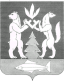 